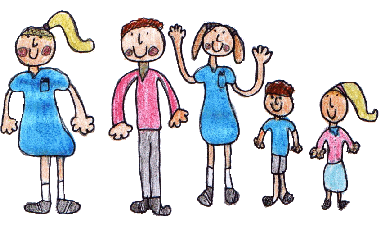 Tunbury Primary School, Tunbury Avenue, Walderslade, Kent. ME5 9HYSCHOOL BUSINESS MANAGER        Person SpecificationWe are seeking a person qualified to level 4-5 Diploma or equivalent and having or willing to work towards the Certificate of school Business Management CSBM.At least three years of experience at middle or senior management level including demonstrable experience of people management in a result-oriented organisation; a strong track record in financial management in an education setting and experience of premises management and fundraising. Someone who has recent experience of working in a school environment within administration/finance.A corporately focused, decisive and pragmatic problem solver; a decision maker; someone who is proactive and able to manage change, including new and innovative ways of working and improving existing services.Strong business acumen; a demonstrable record of performance improvement in a large, complex organisation, delivering excellence and value for money in customer service, a keen business mind able to provide vision and strategic direction.Someone who is able to manage his/her own performance, working effectively to achieve cross team and corporate goals as part of the School’s Senior Leadership Team.A person with creativity, flair and the ability to think flexibly.Someone who is able to address the needs of all stakeholders both within the school and outside and who has high order skills of negotiation and persuasion. A good communicator both orally and in writing, capable of succinct and accurate communication.Someone who is committed to performance management/appraisal and the crucial role of a high calibre, committed, motivated and diverse workforce for the delivery of excellence. A person who is highly organised, able to deal with administration effectively and able to manage his/her own time and prioritise.A person with high order project management skills, able to focus on the practicalities of managing and progressing large scale projects.   A person who is IT literate, skilled and experienced in a range of IT tools for the presentation and analysis of data.A person with demonstrable experience of working in schools is essential; a person with a genuine interest in education and the ability to support the educational aims of Tunbury Primary School ensuring that the school is a safe, healthy and sustainable environment.A person who has the ability to work accurately under pressure, meet deadlines and use own initiative. A person who is able to challenge underperformance in a constructive manner to achieve positive outcomes for the School.